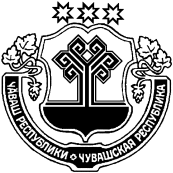 О внесении изменений в постановление  администрации Кульгешского сельского поселения от 22.11.2017 № 50 «Об утверждении административного регламента администрации Кульгешского сельского поселения Урмарского района Чувашской Республики по предоставлению разрешения на условно разрешенный вид использования земельного участка или объекта капитального строительства»   В соответствии с Градостроительным кодексом Российской Федерации, Уставом Кульгешского сельского поселения Администрация Кульгешского сельского поселения п о с т а н о в л я е т:1. Внести в постановление администрации Кульгешского сельского поселения от 22.11.2017 № 50 «Об утверждении административного регламента администрации Кульгешского сельского поселения Урмарского района Чувашской Республики по предоставлению разрешения на условно разрешенный вид использования земельного участка или объекта капитального строительства» (далее – Административный регламент) следующие изменения:1.1. дополнить абзац 8 пункта 2.7 Административного регламента следующего содержания: «при поступлении в орган местного самоуправления уведомления о выявлении самовольной постройки от исполнительного органа государственной власти, должностного лица, государственного учреждения или органа местного самоуправления;».2. Настоящее постановление вступает в силу после его официального опубликования.Главный специалист-эксперт администрации Кульгешского сельского поселенияУрмарского района Чувашской Республики                                                            Е.И. СергееваЧУВАШСКАЯ РЕСПУБЛИКА УРМАРСКИЙ РАЙОНЧĂВАШ  РЕСПУБЛИКИ ВǍРМАР РАЙОНĚАДМИНИСТРАЦИЯКУЛЬГЕШСКОГО СЕЛЬСКОГОПОСЕЛЕНИЯПОСТАНОВЛЕНИЕ28.06.2019 № 22 деревня КульгешиКЕЛКЕШ ЯЛ ПОСЕЛЕНИЙĚН АДМИНИСТРАЦИЙĔ  ЙЫШĂНУ28.06.2019 22№ Кĕлкеш ялĕ